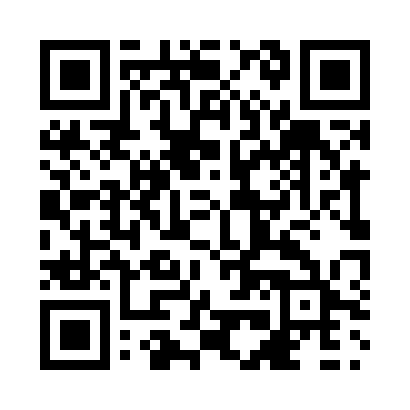 Prayer times for Otter Creek, Ontario, CanadaMon 1 Jul 2024 - Wed 31 Jul 2024High Latitude Method: Angle Based RulePrayer Calculation Method: Islamic Society of North AmericaAsar Calculation Method: HanafiPrayer times provided by https://www.salahtimes.comDateDayFajrSunriseDhuhrAsrMaghribIsha1Mon3:555:461:296:499:1111:022Tue3:555:461:296:499:1111:023Wed3:565:471:296:499:1111:014Thu3:575:471:296:499:1111:015Fri3:585:481:296:499:1011:006Sat3:595:491:296:489:1010:597Sun4:005:491:306:489:1010:588Mon4:015:501:306:489:0910:589Tue4:035:511:306:489:0910:5710Wed4:045:521:306:489:0810:5611Thu4:055:531:306:479:0810:5512Fri4:065:531:306:479:0710:5413Sat4:085:541:306:479:0610:5314Sun4:095:551:316:479:0610:5115Mon4:105:561:316:469:0510:5016Tue4:125:571:316:469:0410:4917Wed4:135:581:316:469:0310:4818Thu4:155:591:316:459:0310:4619Fri4:166:001:316:459:0210:4520Sat4:186:011:316:449:0110:4421Sun4:196:021:316:449:0010:4222Mon4:216:031:316:438:5910:4123Tue4:226:041:316:438:5810:3924Wed4:246:051:316:428:5710:3825Thu4:256:061:316:428:5610:3626Fri4:276:071:316:418:5510:3527Sat4:286:081:316:408:5410:3328Sun4:306:091:316:408:5310:3129Mon4:326:101:316:398:5210:3030Tue4:336:111:316:388:5010:2831Wed4:356:121:316:388:4910:26